	KEMENTERIAN RISET, TEKNOLOGI DAN PENDIDIKAN TINGGI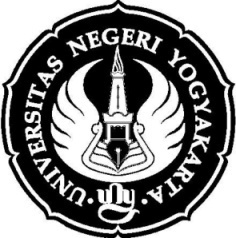 	UNIVERSITAS NEGERI YOGYAKARTA	PROGRAM PASCASARJANARENCANA PEMBELAJARAN SEMESTERProgram Studi 	: Prodi Magister S2 Pendidikan DasarNama Mata Kuliah 	: Ilmu Pengetahuan Alam Kode	 : PDS8228Jumlah SKS 	: 2Semester 	: IIMata Kuliah Prasyarat 	: -Dosen Pengampu 	:  Dr. Insih Wilujeng, M.Pd.Deskripsi  Mata Kuliah 	: Mata kuliah teori ini memberikan pemahaman bagi mahasiswa terkait konsep IPA mencakup konsep dasar: Fisika dan Anda (mempelajari fisika dan kimia, eksperimen dan variable;  Sifat Zat (densitas dan gaya apung; wujud zat); Atom dan Tabel Periodik (atom, unsur dan sistem periodi, senyawa dan molekul); Zat dan Perubahannya (asam, bahan, dan larutan), reaksi kimia, kimia dalam sistem kehidupan; Gerak dan Gaya (jarak, waktu, dan kecepatan), gaya;  Mata kuliah juga memberikan pemahaman terkait pengelompokan makhluk hidup; ekosistem dan interaksi makhluk hidup; sistem pencernakan, pernapasan, peredaran darah; sistem ekskresi, syaraf, rangka-otot, reproduksi; struktur fungsi organ tumbuhan; respon tumbuhan; proses fotosintesis; pertumbuanhan dan perkembangan; adaptasi makhluk hidup; serta pewarisan sifat.Capaian Pembelajaran (Komp Mata Kuliah) :Mahasiswa S2 Pendidikan Dasar memahami hubungan fisika dengan biologi, melalui:kajian sifat zat,perubahan zat,gerak dan gaya, konsep keanekaragaman hayati, genetika dan evolusi, struktur dan fungsi struktur pada makhluk hidup, tubuh manusia dan kesehatannyaPenetapan Nilai Akhir:              (Bobot nilai per subkomp x 70) + (Nilai UAS x 30)NA = ----------------------------------------------------------------			100Daftar Literatur/Referensi Wajib:Buku 1Thomas C Hsu., Stacy Kissel, Patsy Eldridge, et al. (2007). CPO Focus ob Physical Science. CPO Science 80 Northwest Boulevard Nashua, New Hampshire 03063 (866)588-6951 http://www.cposcience.com (wajib)Buku 2Scott Eddleman. (2007). CPO Focus ob Life Science. CPO Science 80 Northwest Boulevard Nashua, New Hampshire 03063 (866)588-6951 http://www.cposcience.com (wajib)Daftar Literatur/Referensi Tambahan:Buku 3Paul Zitzewitz, Robert Neff, Mark Davids, Kelyy Wedding. (1995). Physics Principles and Problems. Macmillan/McGraw-Hill: GlencoeBuku 4Campbell diterjemahkan oleh Rahayu Lestari, Ellyzar I.M, Nova Anisa, dkk. (1999) Biologi. Jakarta: Erlangga12345678910Pertemuan Ke-Sub Capaian Pembelajaran (SubKomp)Bahan Kajian/ Pokok BahasanBentuk/ Model PembelajaranPengalaman BelajarIndikator PenilaianTeknik PenilaianBobot Penilaian (per subkomp)WaktuReferensi1 Kontrak Perkuliahan, penyampaian Silabus, dan review umum materi Silabus dan Kontrak PerkuliahanDiskusi informasimahasiswa memahami kegiatan perkuliahan selama satu semester, referensi, penilaian dan penugasan1.mahasiswa mengetahui deskripsi mata kuliah2. Mahasiswa mengetahui kegiatan perkuliahan selama satu semester3.Mahasiswa mengetahui referensi perkuliahan4.Mahasiswa mengetahui teknik penilaian dalam perkuliahan1. Tanya jawab1100 menitRPS 2Mahasiswa S2 Pendidikan Dasar memahami keterkaitan fisika dengan kehidupanFisika dan AndaDiskusi Informasi1. Mahasiswa dengan bimbingan dosen mendiskusikan pentinya fisika dalam kehidupan sehari hari2. Mahasiswa dengan bimbingan dosen mendiskusikan tentang besaran panjang dan waktu3. Mahasiswa dengan bimbingan dosen mendiskusikan inkuiri dan metode ilmiah IPA1. Mahasiswa mampu menganalisis beberapa terapan fisika dalam kehidupan sehari-hari2. Mahasiswa mampu menganalisis beberapa besaran panjang dan waktu3. mahasiswa memberikan contoh kegiatan inkuiri dalam pembelajaran1. Pengamatan diskusi dan tanya jawab2. Tugas dan kerja kelompok3. Ujian tulis30 %1100 menitThomas C Hsu., Stacy Kissel, Patsy Eldridge, et al. (2007). CPO Focus ob Physical Science. CPO Science 80 Northwest Boulevard Nashua, New Hampshire 03063 (866)588-6951 (wajib) h.  3-69 (Buku 1)3Mahasiswa S2 Pendidikan Dasar memahami sifat-sifat materiSifat MateriKlasifikasi MateriDiskusi InformasiKerja kelompokMahasiswa dengan bimbingan dosen menjelaskan sifat materi didasarkan pada klasifikasinyaMahasiswa dengan bimbingan dosen mengklasifikasikan materi berdasar wujudnyaMahasiswa dengan bimbingan dosen mengklasifikasi materi berdasar sifatnyaMahasiswa dengan bimbingan dosen mengklasifikasi materi berdasarkan jenisnyaMahasiswa mendeskripsikan sifat materi padat, cair dan gas2. Mahasiswa mengklasifikasikan materi berdasar sifat (kekuatan, kekerasan, elastisitas, titik lebur, titik didih, konduktivitas kalor, dan listrik)3. mahasiswa mampu mengklasifikasikan materi berdasar jenis (logam, kaca, keramik, serat, dan toffee)Pengamatan diskusi dan tanya jawabTugas dan kerja kelompokUjian tulis301 x 100 menitBuku 1, unit 2, chapter 4 dan 5, hal. 73-1134Mahasiswa S2 Pendidikan Dasar memahami Atom dan Tabel Periodik Massa dan Teori atom suatu materiDiskusi InformasiKerja kelompokMahasiswa dengan bimbingan dosen memahami pengertian massa suatu materi beserta satuan dan pengukurannyaMahasiswa dengan bimbingan dosen memahami pengertian teori atom suatu materiMahasiswa dengan bimbingan dosen memahami keterkaitan temperature dengan energiMahasiswa mendeskripsikan pengertian massa, alat ukur massa, serta satuan massaMahasiswa mampu menggunakan berbagai alat ukur massa (neraca)Mahasiswa mampu mendeskripsikan pengertian atom, teori partikel berbagai wujud zatmahasiswa mampu mendeskripsikan hubungan temperature dengan energi kalor1. Pengamatan diskusi dan tanya jawab2. Tugas dan kerja kelompok3. Ujian tulis30%1 100 menitBuku 1, unit 3, chapter 6,7, dan 8, hal 117-1755Mahasiswa S2 Pendidikan Dasar memahami Zat dan Perubahannya Perubahan materiDiskusi informasiMahasiswa dengan bimbingan dosen memahami air dan larutanMahasiswa dengan bimbingan dosen memahami asam, basa dan pHMahasiswa mampu menjelaskan sifat fisika dan kimia airMahasiswa mampu menjelaskan bahwa air sebagai pelarut universalMahasiswa mampu menjelaskan berbagai jenis campuranMahasiswa mampu menjelaskan cirri-ciri larutanMahasiswa mampu menjelaskan factor-faktor yang menyebabkan kecepatan melarur suatu zatPengamatan diskusi dan tanya jawab20 %1  100 menitBuku 1 unit 4, chapter 9,10,11, hal. 179-2396Mahasiswa S2 Pendidikan Dasar memahami Gerak dan Gaya Gerak dan GayaDiskusi informasiMahasiswa dengan bimbingan dosen memahami pengertian gaya konservatif dan non konservatifMahasiswa dengan bimbingan dosen memahami pengaruh gaya pada suatu bendaMahasiswa dengan bimbingan dosen memahami hokum Newton I, II, dan III tentang gerakMampu menjelaskan 4 pengertian gaya sebagai tarikan dan doronganMampu menjelaskan 4 perbedaan gaya konservatif dan non konservatif1. Pengamatan diskusi dan tanya jawab2. Tugas dan kerja kelompok3. Ujian tulis20 %1  100 menitBuku 1, unit 5, chapter 12, 13, 14, hal 243-3077Mahasiswa S2 Pendidikan Dasar memahami Sistem KehidupanSistem KehidupanDiskusi informasiDiskusi kelompokMahasiswa dengan bimbingan dosen memahami sistem kehidupanMahasiswa berdiskusi kelompok tentang benda hidupMahasiswa dengan bimbingan dosen memahami interaksi makhluk hidupMahasiswa menjelaskan pengertian tentang sistem hidupMahasiswa menjelaskan jenispjenis benda hidupMahasiswa mampu menganalisis variable-variabel dalam habitatMahasiswa mampu menjelakan hubungan populasi dan komunitas1. Pengamatan diskusi dan tanya jawab2. Tugas dan kerja kelompok3. Ujian tulis 20 %1  100 menitScott Eddleman. (2007). CPO Focus ob Life Science. CPO Science 80 Northwest Boulevard Nashua, New Hampshire 03063 (866)588-6951 unit 1, chapter 1, 2, 3, hal 3-65 (Buku 2)8UJIAN TENGAH SEMESTERUJIAN TENGAH SEMESTERUJIAN TENGAH SEMESTERUJIAN TENGAH SEMESTERUJIAN TENGAH SEMESTERUJIAN TENGAH SEMESTERUJIAN TENGAH SEMESTERUJIAN TENGAH SEMESTERUJIAN TENGAH SEMESTER9Mahasiswa S2 Pendidikan Dasar memahami Biologi Sel Biologi SelDiskusi informasiDiskusi kelompokMahasiswa dengan bantuan dosen memahami hubungan kimia dan fisikaMahasiswa dengan bantuan dosen memahami struktur sel dan fungsinyaMahasiswa dengan bantuan dosen memahami proses selMahasiswa mampu menjelaskan unsur, senyawa, dan reaksiMahasiswa mampu menjelaskan keterkaitan senyawa karbon dan selMahasiswa mampu menjelaskan pengertian selMahasiswa mampu menjelaskan struktur selMahasiswa mampu menjelaskan struktur dan fungsi membrane selMahasiswa mampu menjelaskan keterkaitan keterkaitan sel dengan energi1. Pengamatan diskusi dan tanya jawab2. Tugas dan kerja kelompok3. Ujian tulis 20 %1  100 menitBuku 2, unit 2, chapter 4, 5, 6, 7, hal. 68-14710Mahasiswa S2 Pendidikan Dasar memahami Genetika GenetikaDiskusi informasiDiskusi kelompokMahasiswa dengan bantuan dosen memahami reproduksiMahasiswa dengan bantuan dosen memahami hereditasMahasiswa dengan bantuan dosen memahami kode kehidupanMahasiswa mampu menjelaskan pertembujan dan reproduksi selMahasiswa mampu menjelaskan reproduksi seksual dan meiosisMahasiswa mampu menjelaskan pembawa sifatMahasiswa mampu menjelaskan memprediksi hereditasMahasiswa mampu menjelaskan peran DNAMahasiswa mampu menjelaskan DNA dan teknologi1. Pengamatan diskusi dan tanya jawab2. Tugas dan kerja kelompok3. Ujian tulis 20 %1  100 menitBuku 2, unit 3, chapter 8, 9, 10, hal. 148-20911Mahasiswa S2 Pendidikan Dasar memahami Evolusi dan Perubahannya Terjadinya evolusiEvolusiDiskusi informasiDiskusi kelompokMahasiswa dengan bantuan dosen memahami evolusiMahasiswa dengan bantuan dosen memahami Bumi dan Sejarah KehidupanMahasiswa mampu menjelaskan bukti bukti evolusiMahasiswa mampu menjelaskan proses  terjadinya evolusiMahasiswa mampu menjelaskan seleksi alamMahasiswa mampu menjelaskan bukti-bukti dari batuanMahasiswa mampu menjelaskan bagaimana bumi berubah dan sejarah kehidupan1. Pengamatan diskusi dan tanya jawab2. Tugas dan kerja kelompok3. Ujian tulis 20 %1  100 menitBuku 2, unit 4, chapter 11 dan 12, hal. 210-25712Mahasiswa S2 Pendidikan Dasar memahami Struktur dan Fungsi Makhluk hidupStruktur dan Fungsi Makhluk HidupDiskusi informasiDiskusi kelompokMahasiswa dengan bantuan dosen memahami keanekaragaman hidupMahasiswa dengan bantuan dosen memahami tumbuhanMahasiswa dengan bantuan dosen memahami hewanMahasiswa mampu menjelaskan taksonomi dan sistematikMahasiswa mampu menjelaskan algae dan jamurMahasiswa mampu menjelaskan bagian bagian tumbuhanMahasiswa mampu menjelaskan cara perkembangbiakan pada tumbuhanMahasiswa mampu menjelaskan struktur dan fungsi invertebrateMahasiswa mampu menjelaskan struktur dan Mahasiswa mampu menjelaskanfungsi Mahasiswa mampu menjelaskan vertebrata1. Pengamatan diskusi dan tanya jawab2. Tugas dan kerja kelompok3. Ujian tulis 20 %1  100 menitBuku 2, Unit 5, chapter 13, 14, 15, hal. 260-33513Mahasiswa S2 Pendidikan Dasar memahami Tubuh ManusiaTubuh ManusiaDiskusi informasiDiskusi kelompokMahasiswa dengan bantuan dosen memahami sistem dalam tubuh manusiaMahasiswa dengan bantuan dosen memahami dukungan dan gerakan dalam tubuh manusiaMahasiswa dengan bantuan dosen memahami penglihatan dan pendengaranMahasiswa mampu menjelaskan sistem peredaran darah dan pernapasan pada manusiaMahasiswa mampu menjelaskan sistem reproduksi pada manusiaMahasiswa mampu menjelaskan tulang dan ototMahasiswa mampu menjelaskan manusia sebagai pesawat sederhanaMahasiswa mampu menjelaskan sistem syarafMahasiswa mampu menjelaskan penglihatanMahasiswa mampu menjelaskan opticMahasiswa mampu menjelaskan pendengaran1. Pengamatan diskusi dan tanya jawab2. Tugas dan kerja kelompok3. Ujian tulis 20 %1  100 menitBuku 2, Unit 6, chapter 16, 17, 18, hal. 340-40614 -16Mahasiswa S2 Pendidikan Dasar memahami solar systemSistem TatasuryaMatahari sebagai bintangGalaksi dan jagat rayaDiskusi informasiDiskusi kelompokMahasiswa dengan bantuan dosen memahami sistem tatasuryaMahasiswa mampu menjelaskan sistem tatasuryaMahasiswa mampu menjelaskan planet1. Pengamatan diskusi dan tanya jawab2. Tugas dan kerja kelompok3. Ujian tulis 20 %1  100 menitBuku 1, unit 6, chapter 1514 -16Mahasiswa S2 Pendidikan Dasar memahami solar systemSistem TatasuryaMatahari sebagai bintangGalaksi dan jagat rayaDiskusi informasiDiskusi kelompokMahasiswa dengan bantuan dosen memahami matahari dan bintangMahasiswa mampu menjelaskan hubungan matahari sebagai bintangMahasiswa mampu menjelaskan siklus bintang1. Pengamatan diskusi dan tanya jawab2. Tugas dan kerja kelompok3. Ujian tulis 20 %1  100 menitBuku 1, unit 6, chaptet 1614 -16Mahasiswa S2 Pendidikan Dasar memahami solar systemSistem TatasuryaMatahari sebagai bintangGalaksi dan jagat rayaDiskusi informasiDiskusi kelompokMahasiswa dengan bantuan dosen memahami galaksi dan jagat rayaMahasiswa mampu menjelaskan galaksi1. Pengamatan diskusi dan tanya jawab2. Tugas dan kerja kelompok3. Ujian tulis 20 %1  100 menitBuku 1, unit 6, chaptet 16Mengetahui,Kaprodi S2 DikdasDr. Muhammad Nur Wangid                                          NIP196601151993031003Yogyakarta,  Nopember  2015Dosen,Dr. Insih WilujengNIP. 196712021993032001